Инструкция: как зарегистрироваться в государственной информационной системе ЖКХВ пошаговой инструкции вы узнаете, как самостоятельно зарегистрироваться в государственной информационной системе жилищно-коммунального хозяйства (ГИС ЖКХ).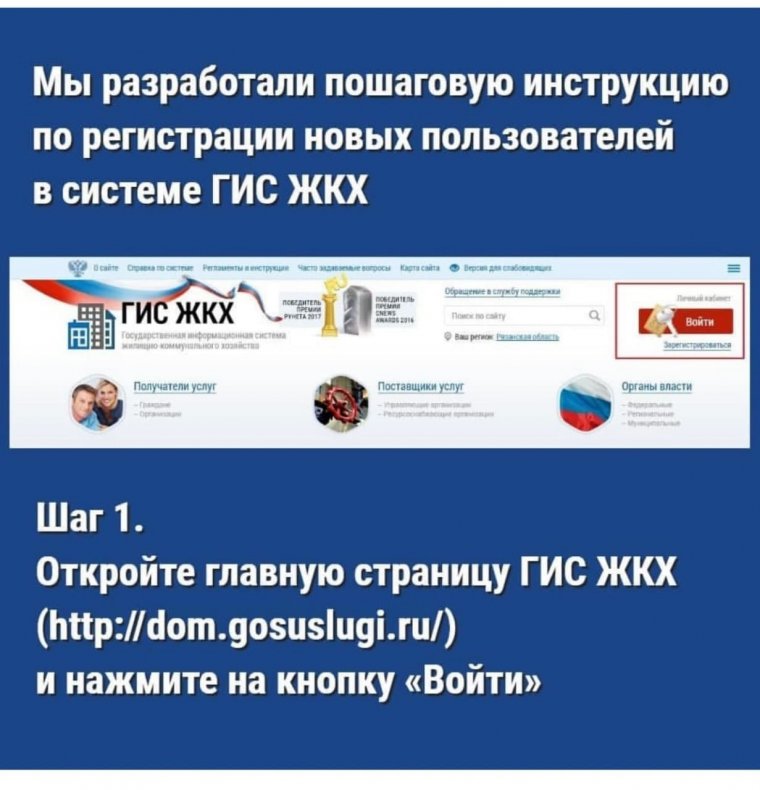 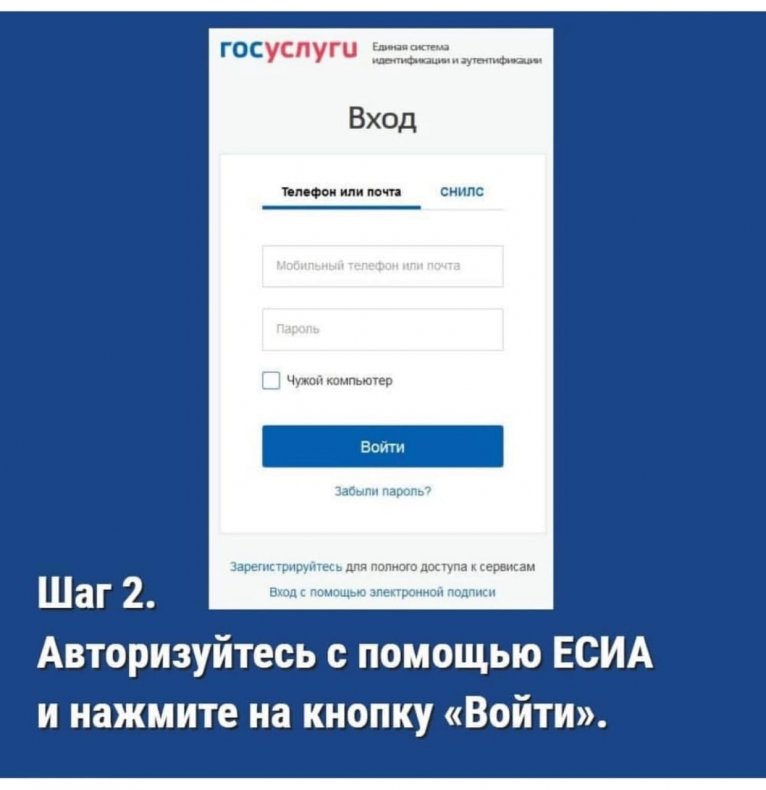 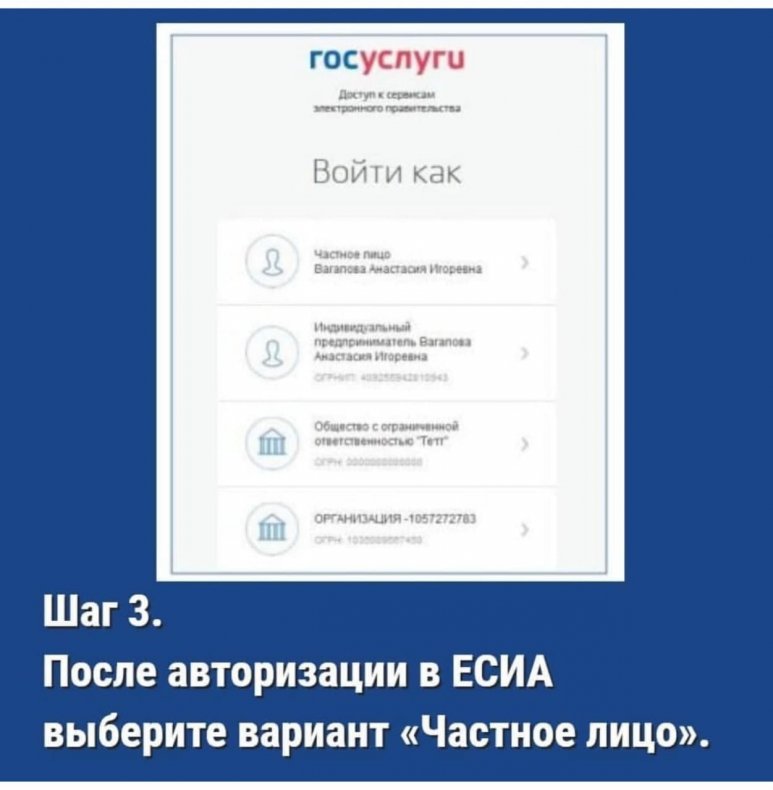 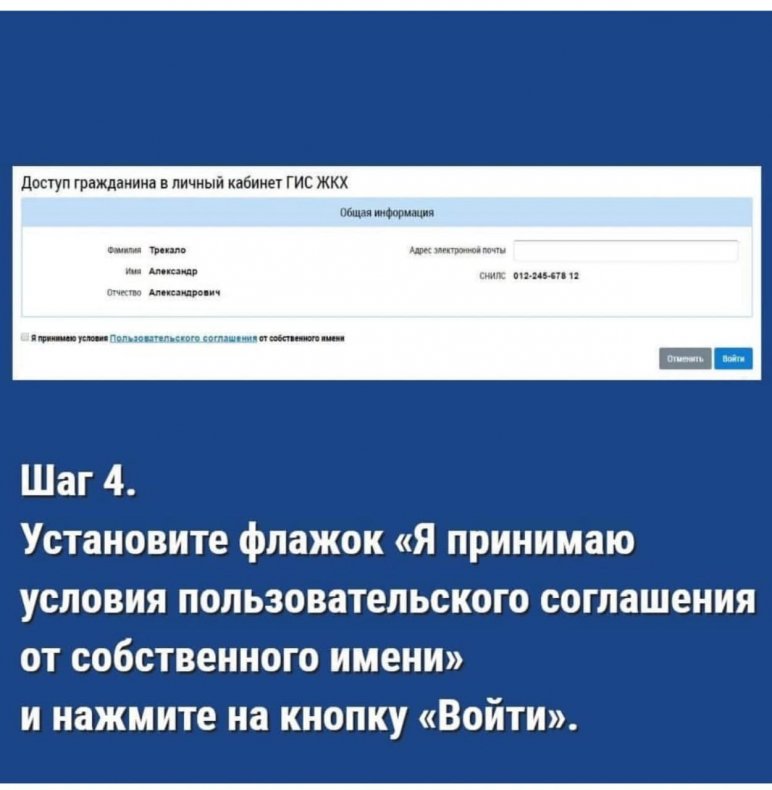 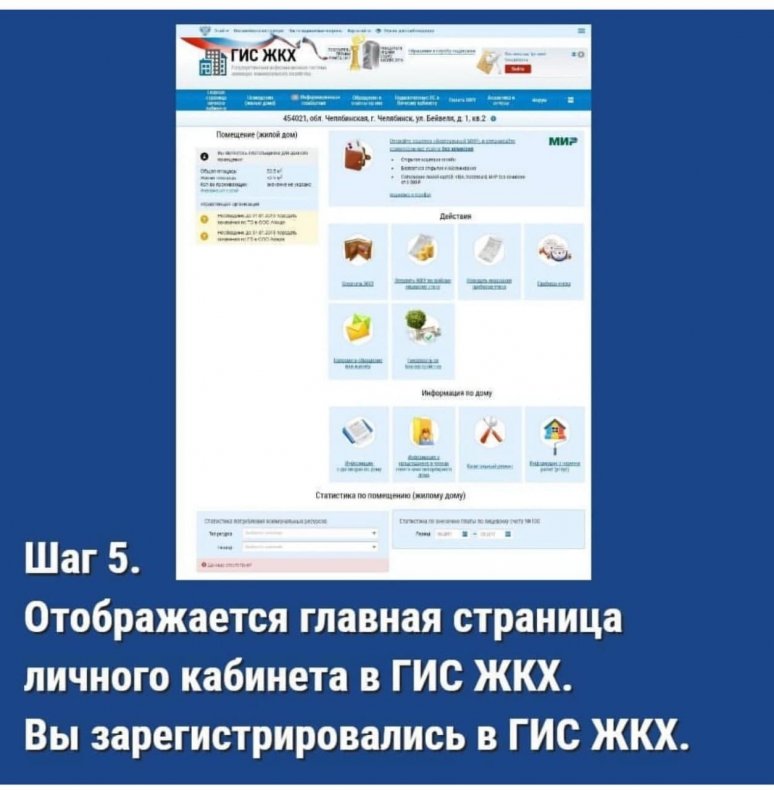 